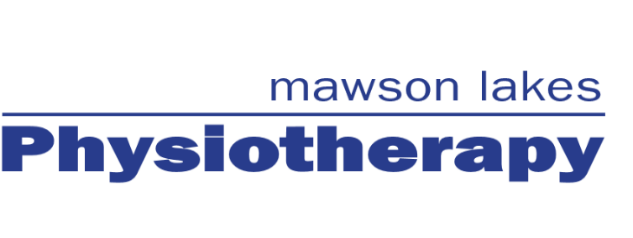 Mawson Lakes Physiotherapy NDIS Incident Report Form		     								Personal details of NDIS participant affected by incident:	Surname:  			________________ First name:  		_____	________________Address:  								________Post Code____________Phone number: _______________________ Email ______________________________________________Date of birth:  	DD   /  MM   /      YY 	 Incident details:Date of, or disclosure of event:  				Time:	___________________________________  Location  						_____________________________Describe the incident:(Provide details of what happened, include people involved, equipment etc. Include impact on or harm to anyone, actions taken to support or assist persons with disability affected by the incident, or other persons, to ensure their safety, and health.)What was the nature of, and injury resulting from, this incident? Immediate actions taken to make situation safe Was first aid or further treatment required?               Yes       No      Were there any witnesses?		                   Yes        No   Name of witness/es:  							_____________________________Witness phone number:					Witness email:_____________________________Witness address:_____________________________________________Postcode: ________________Signature of person completing report:  			___________________________________Name of person completing report: _______________________________________________________Date: 	 DD   /  MM   /      YY  A copy of this report is be forwarded to your supervisor immediately.Reportable incidents to NDIS		yes/ noChild protection SA			yes/ noSafeWork SA				yes/ noIf contacted, date of contact: ____________________________This section for Supervisor/ ManagerOutcome of investigationAction/s to be taken to prevent further or similar incidentsSupervisor/ Manager signature: ………………………………..	Date:  DD   /  MM   /      YY  A copy of this report is to be provided to the injured party.Record in Incident RegisterReport to be kept for 7 years.ActionResponsibilityCompletion date